Use the words below to fill the gaps in the text.We’re all involved in the legal system. After all, it’s the responsibility of every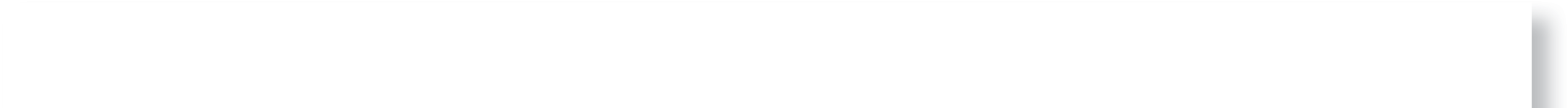 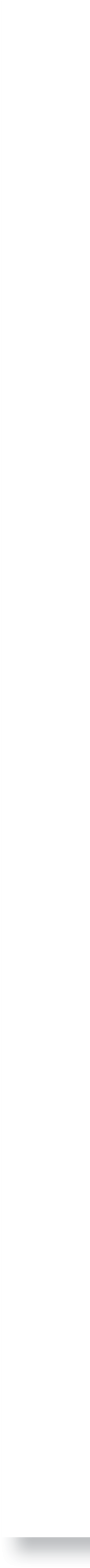 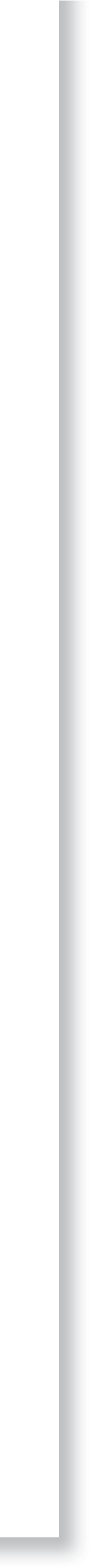 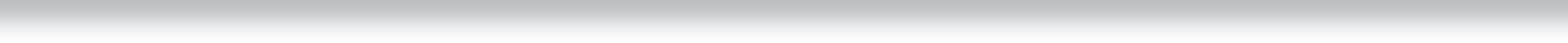 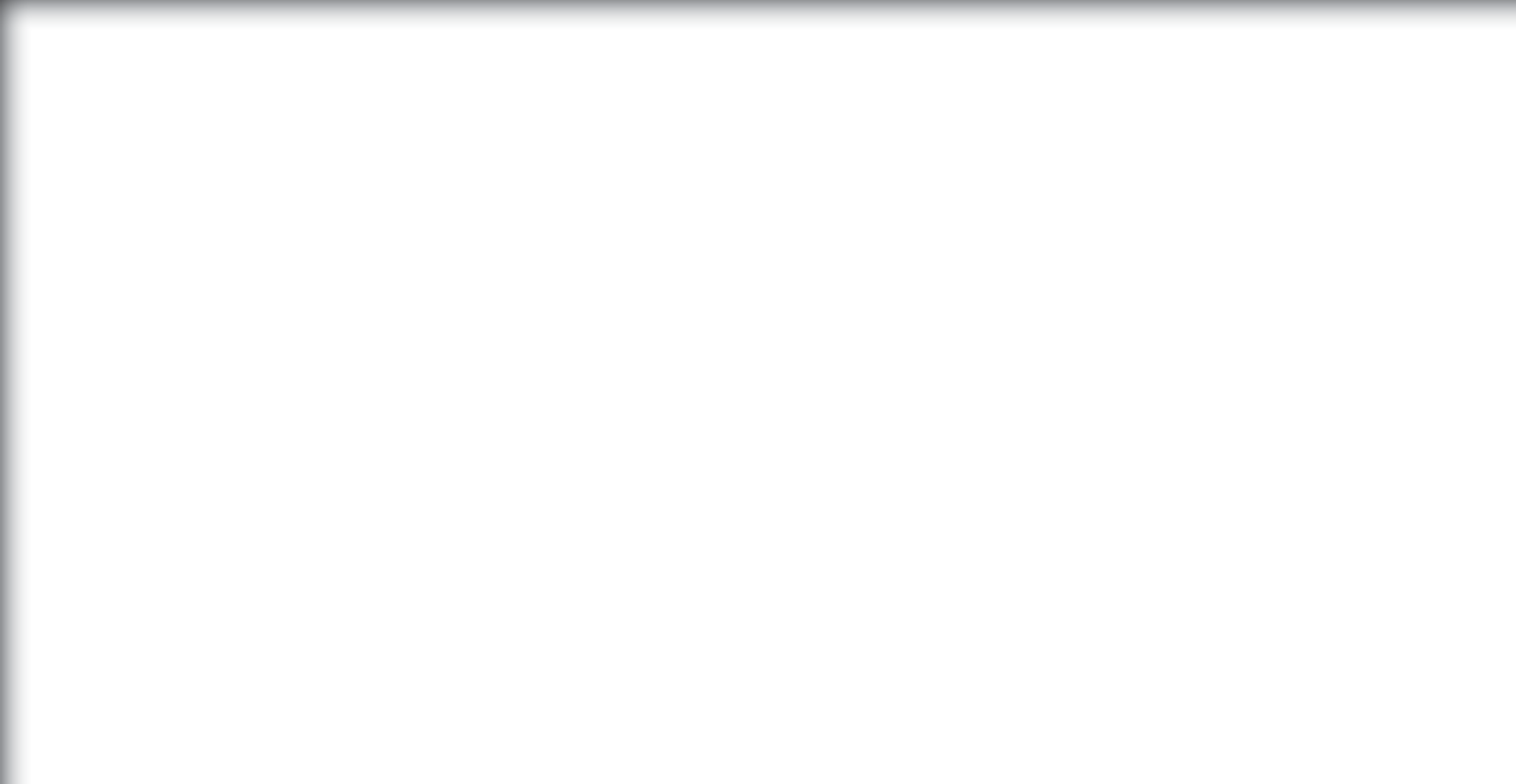 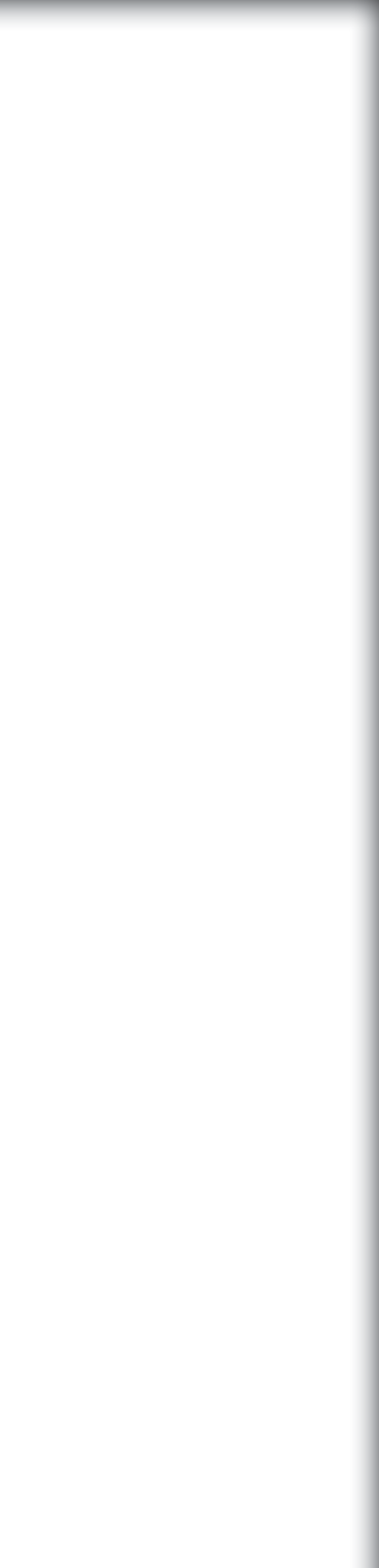 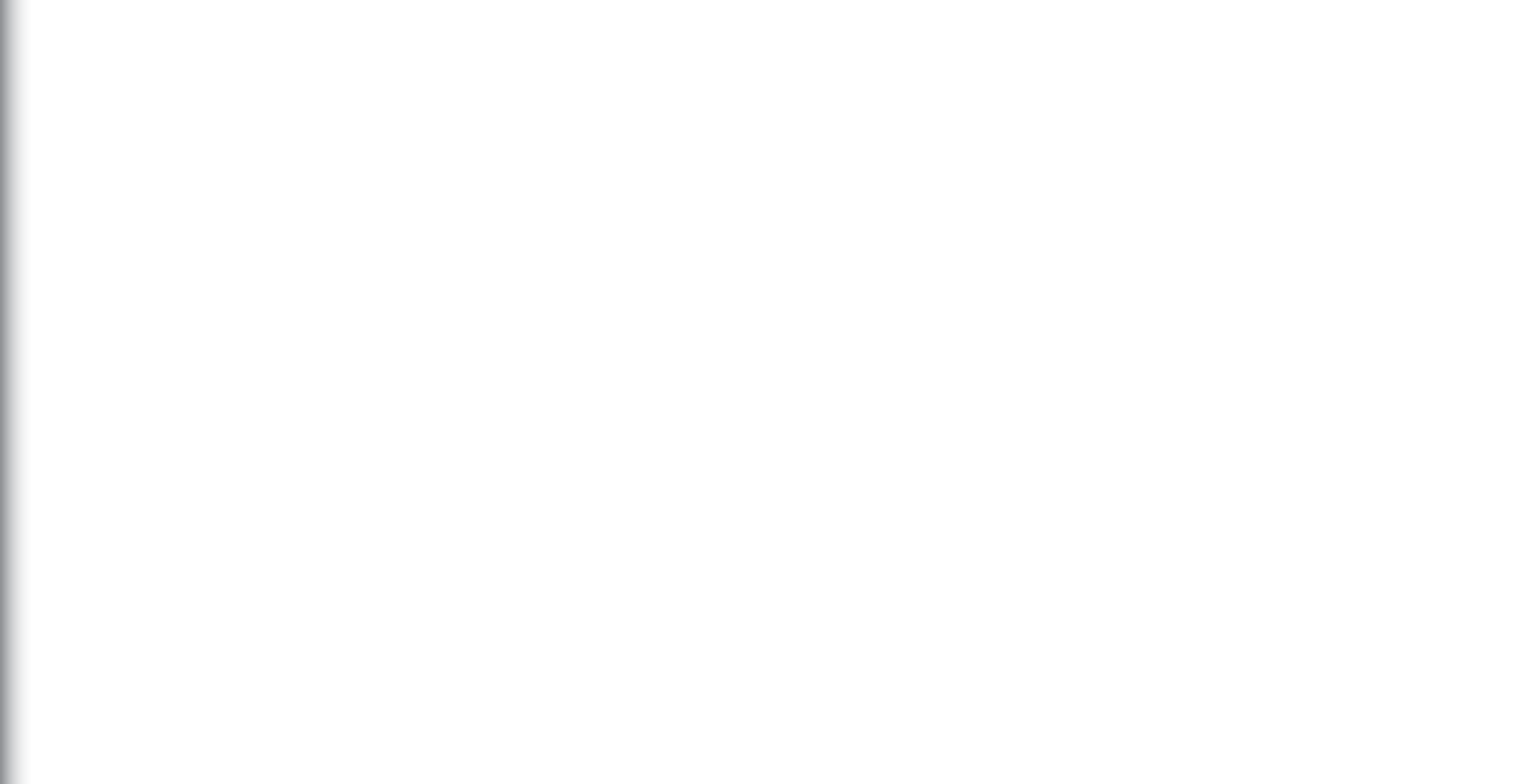 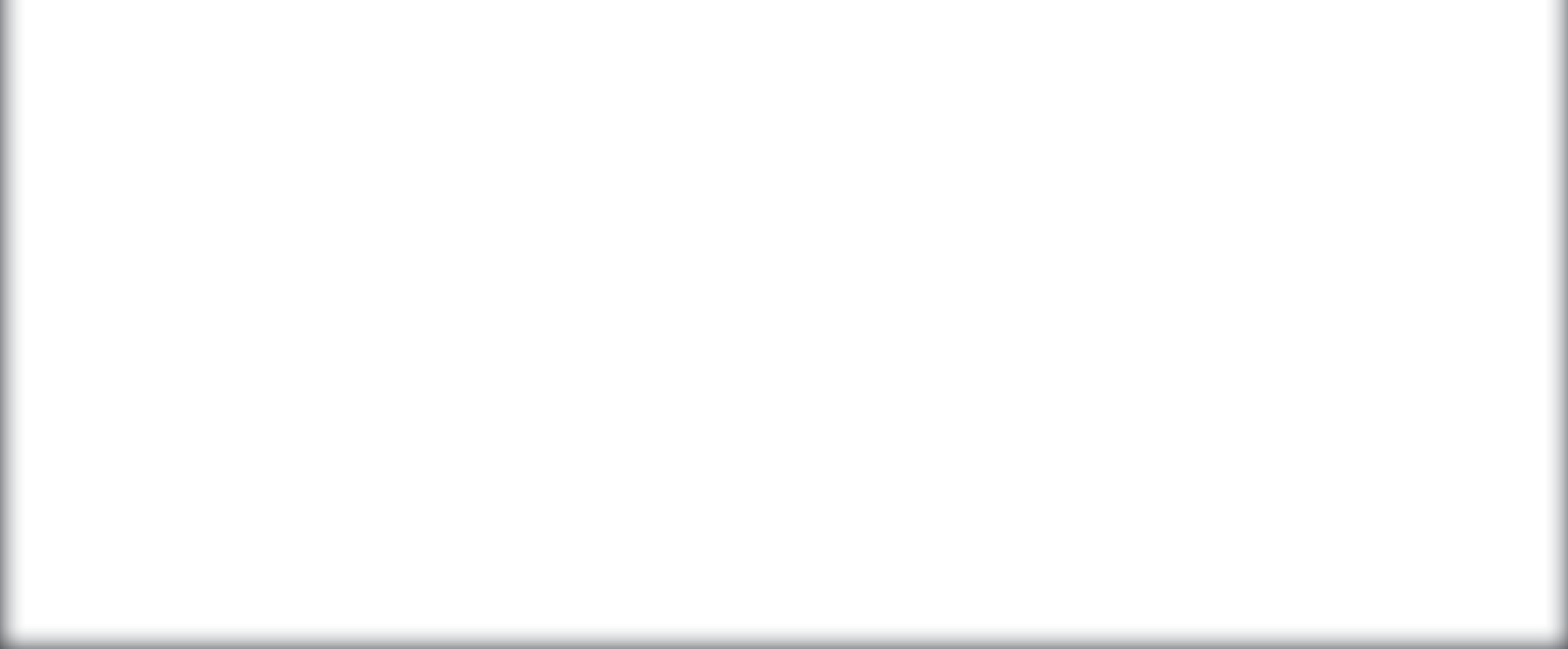  	  (including children and teenagers) to abide by the law and to encourage others to do so. Without a fair legal system, communities would be unsafe. In addition, because we all have different upbringings and personalities, people would be confused about how they are allowed to behave. This is why the legal system provides clear 	  on issues such as divorce, children’s rights and owning weapons. Without laws, our rights and responsibilities would become very unclear.Some people are more involved in the legal system than others. For example, citizens who break the law might have to undergo arrest and face fines, prison sentences or unpaid community work. They could also have regular dealings with legal system representatives such as jurors, magistrates, 	 		and judges. For this reason, it is essential that students learn their 		during Citizenship lessons. Otherwise, they might not understand that we’re all entitled to know why we’ve been arrested and are all allowed to inform someone that we’ve been arrested. It’s essential to know that we all also have the right to free 		advice before being questioned at a police station.Many people in the UK choose to work in the legal system, some  as 	. It’s important that so many different teams are involved in order that everyone is treated fairly and with dignity. For example, workplace 	play a key role in modern British society. They enable citizens to challenge their employers about discrimination, unfair 	  and unfair deduction of wages. This ensures that workers can enjoy the same rights (for example, someone cannot be turned down for interview because of their skin colour, or be refused promotion due to  pregnancy).Many young adults in the UK get involved in the legal system after leaving school,  for example, by undertaking jury service, training as magistrates or becoming special constables. A career in the legal system offers the opportunity to build confidence, to apply specialist knowledge, to take increased responsibility for one’s actions and to meet people from all backgrounds. More importantly, it gives us the right to change the way society is run. Cutting- edge 	made by judges, magistrates, tribunal members and so on, move communities forward. After all, concepts such as online stalking simply didn’t exist fifty years ago; new questions will always need answering in terms of 	! Why not be the one to answer them?Theme C   How the law works© HarperCollinsPublishers Ltd 2016probation officersmorality	citizentribunalsdismissalrightsdecisionsguidancevolunteerslegal